Prénom : ……………………………							Date : …………………….Construire les 1ers outils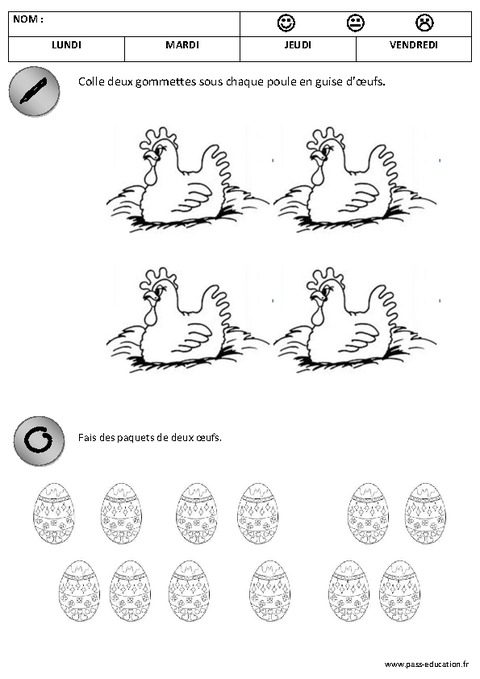 